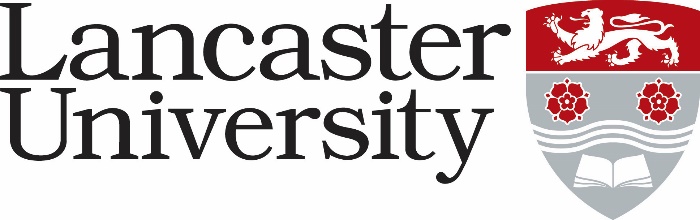 RESEARCH ASSOCIATE *Application Form – assessed against the application form, curriculum vitae and letter of support. Applicants will not be asked to make a specific supporting statement. Normally used to evaluate factual evidence eg award of a PhD. Will be “scored” as part of the shortlisting process.  Supporting Statements - applicant are asked to provide a statement to demonstrate how they meet the criteria. The response will be “scored” as part of the shortlisting process. Interview – assessed during the interview process by either competency based interview questions, tests, presentation etc.CriteriaEssential/ DesirableApplication Form/ Supporting Statements/ Interview*A thorough working understanding of the principles of Bayesian statistical inferenceEssentialSupporting Statements/InterviewA PhD in statistical epidemiology or a related disciplineEssentialApplication FormPublications record appropriate to stage of careerEssentialApplication FormExperience in analysis and interpretation of epidemiological dataEssentialSupporting Statements/InterviewEffective computer programming skills in R and/or PythonEssentialSupporting Statements/InterviewThe ability to present information in an accurate and appropriate format.EssentialSupporting Statements/InterviewTo convey an appropriate rationale and interest in applying for this particular post EssentialApplication FormAbility to make use of accelerated computational architectures (GPU, TPU, etc)DesirableInterviewAbility to use modern high performance computing libraries (TensorFlow, Theano, PyTorch, etc)DesirableInterviewEffective interpersonal skills including evidence of working collaboratively within a team and providing appropriate guidance for colleaguesDesirableInterviewPreparation of new studies including submissions for grants and obtaining external agreements such as ethical approvalDesirableApplication Form / Interview